Iaiá IoiôQuand mon maître est partiTout Bahia a pleuré, Iaiá Ioiô.Iaiá Ioiô, Iaiá IoiôO garçon, avec qui tu as apprisO garçon, avec qui tu as apprisTu as appris à jouer de la capoeiraCelui qui t’a enseigné est déjà mortCelui qui t’a enseigné est déjà mortSon nom est gravéDans le pays où il est néSalue Maître BimbaSalue l'île de MaréJe salue le maître qui m'a apprisLa façon de frapper du pied, iaiá IoiôMalandrinPlein de malveillanceIl était léger sur ses pieds, mon maîtreIl jouait selon la cadenceDu rythme du berimbauSalut Maître BimbaCréateur de la Régionale
J’ai appris la Meia-Lua, j’ai apprisLe Martelo et Rabo de Arraia
Il jouait au pied de la collineSouvent au bord de la plageSalue San SalvadorSalue l’île de MaréJe salue le maître qui m'a appris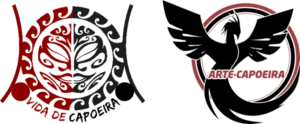 La façon de frapper du pied, iaiá IoiôQuand mon maître est partiTout Bahia a pleuré, Iaiá Ioiô.